PIGEUGE PÅ FRITTEREN I uge 20 er der dømt ”Pigeuge” på Fritteren. Alle piger samles om eftermiddagen og laver sjove og spændende aktiviteter sammen – aktiviteter der er lidt ud over det vi plejer at lave i hverdagen  Pigeugen kører fra tirsdag – fredag. Hvis man er med i pigeugen, så deltager man alle 4 dage.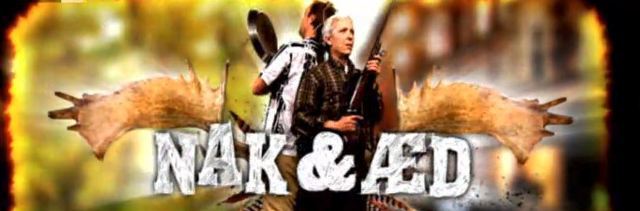 Tirsdag d.15/5: Kan drengene – så kan vi også … Der er dømt ”nak og æd” på legepladsen. Vi hygger os med sjove udfordringer … og tilbereder herefter fangsten over bål i bålhuset. Husk at tage tøj på der må blive beskidt 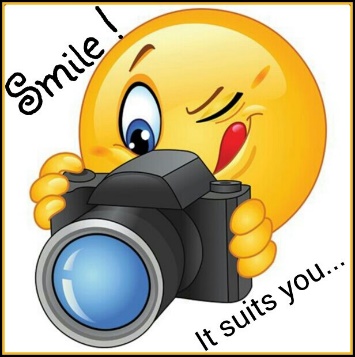 Onsdag d. 16/5: Alle piger blandes godt og sendes ud i junglen – der er dømt ”Fotosafari”. På turen vil der være sjove indslag som kræver samarbejdsevne og god fantasi. De piger i 3 klasse der har en telefon de må medbringe – må gerne medbringe telefonen den dag, da de skal bruges til at fotografere med.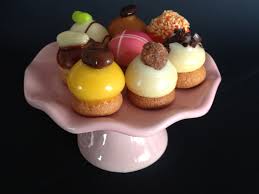 Torsdag d.17/5: O. klasse tager på tur med Joan som ”tropsfører” i nærområdet. 1-3 klasse hopper på cyklen kl. 13.15 og kører ud til Teknisk Skole, hvor vi skal arbejde med mad. Så husk cykel og cykelhjelm – og god appetit  Vi er tilbage senest 16.30.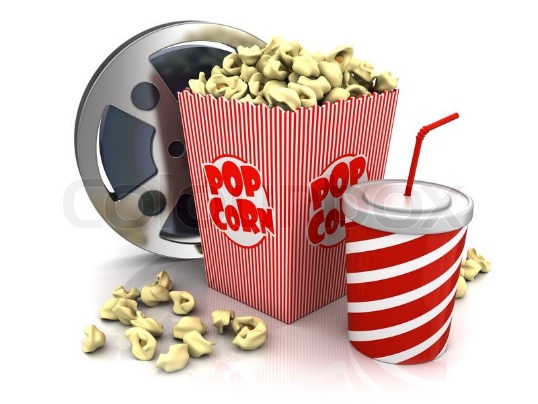 Fredag d.18/5: Nu er vi trætte efter al den aktivitet – så nu er der dømt ”Tøsefilm” og popcorn Vi glæder os meget til at bruge ugen sammen med Jer Kærlig hilsen Krøy og Turner